      Republic of the Philippines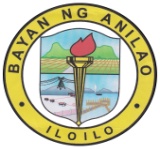 Province of IloiloMUNICIPALITY OF ANILAOTel./Fax No. (033) 362-04-01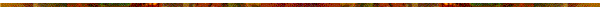 OFFICE OF THE MUNICIPAL ENGINEERPROJECT STATUS AND ACCOMPLISHMENT REPORT YEAR ENDING 2017Prepared by:ALGER F. LAMPREA   		    Municipal EngineerPROJECTIMPLEMEN-TINGOFFICEBRIEF DESCRIPTIONCONTRACTOR OR SUPPLIERMODE OF PROCURENCYFUND SOURCEAPPROVEDBUDGETDATESTARTDATECOMPLETEDLOCATIONOTHER INFO1. Core Road ConstructionLGUCONCRETINGG.F. FALCIS CONST. & SUPPLYBIDDINGBUB & LGUP 5,579,589.9910-15-161-23-17BRGY. MOSTROCOMPLETED2. Core Road Const.LGUCONCRETINGG.F. FALCIS CONST. & SUPPLYBIDDINGBUB & LGUP 2,987,342.7110-26-163-03-17VISTA ALEGRE & BALABAGCOMPLETED3. Core Road Const.LGUCONCRETINGG.F. FALCIS CONST. & SUPPLYBIDDINGBUB & LGUP 4,194,766.2011-21-174-09-17BADIANG & SERALLOCOMPLETED4. Flood Control Const.LGURIP-RAP CULVERTJ.E. TICO CONST.BIDDINGDILG/DBMP 4,950,000.001-23-176-02-17STA. RITACOMPLETED5. DRRM OFFICE IMP.LGUFENCE GARAGENOE’S MAT. BY ADMMAT. BIDDING2015-TFP 220,000.00MAR. 20165-31-17POBLACIONCOMPLETED6. DUMPSITE REHABLGUFENCE DRAINAGENOE’S MAT. BY ADMMAT. BIDDING20 % DFP 150,000.003-13-174-13-17BADIANGCOMPLETED7. PUB. BLDG. IMP.LGURAILINGS FOOTWALKNOE’S MAT. BY ADMMAT. BIDDING2016 SUPP.P 170,000.003-01-174-01-17POBLACIONCOMPLETED8. SCH. BLDG. IMP.LGUREPAIRNOE’S MAT. BY ADMMAT. BIDDINGSEF 2016P 50,000.00MAR. 20175-19-17MEDINACOMPLETED9. SCH. BLDG. IMP.LGU2-CL REPAIRNOE’S MAT. BY ADMMAT. BIDDINGGEN. FUNDP 100,000.003-20-174-18-17MEDINACOMPLETED10. SCH. BLDG. REP.LGUREPAINTINGNOE’S MAT. BY ADMMAT. BIDDINGSEF 2017P 55,000.00FEB 20174-18-17ANILAO CESCOMPLETED11. PUB. MARKET IMP.LGUCONCRETE PAVINGUBS CONST.MAT. BIDDING20 % D.F.P 956,257.004-18-176-07-17POBLACIONCOMPLETED12. PEOPLE CENTER CONST. (P.I)LGUFOUNDATION TO BEAMSTOPMOST-MAT. BY ADMMAT. BIDDINGPROV. AID 2016P 200,000.005-18-176-15-17AGBATUAN E/SCOMPLETED13. WATER GATE CONST.LGUCONCRETE WORKSNOE’S MAT. BY ADMMAT. BIDDING2016 SUPP.P 100,000.005-16-176-15-17DANGULAANCOMPLETED14. PUB MARKET IMP.LGUCHB, COL. REFITTINGNOE’S MAT. BY ADMMAT. BIDDING2017-20 % D.F.P 105,000.006-08-178-15-17POBLACIONCOMPLETED15. H.E. BLDG. REPLGUREP.-ROOF MASONRYTOPMOST-MAT. BY ADMMAT. BIDDINGPROV. AID 2016P 199,678.506-02-177-15-17GUIPIS E/SCOMPLETED16. 8 CL REPAIRLGUCEILING REPAIRTOPMOST-MAT. BY ADMMAT. BIDDINGPROV. AID 2016P 199,971.605-23-177-15-17SAN CARLOS E/SCOMPLETED17. PUB MARKET IMP.LGUCONCRETE ELECT. POSTNOE’S MAT. BY ADMMAT. BIDDING2017 20% D.F.P 105,000.008-01-178-31-17POBLACIONCOMPLETED18. MUN. NURSERY REHAB.LGUFENCE SHEDNOE’S MAT. BY ADMMAT. BIDDING2017 20% D.F.P 300,000.007-26-179-06-17POBLACIONCOMPLETED19. OFFICE BLDG. REHABLGUREPAINTINGG.F. FALCISCONST.MAT. BIDDING2017 20% D.F.P 327,500.009-11-1710-23-17POBLACIONCOMPLETED20. LOCAL ROAD REHABLGUDEMOLISH/ CONCRETINGG.F. FALCISCONST.BIDDINGSUPP. & 2017 20% D.F.P 796,731.389-11-1710-23-17POBLACIONCOMPLETED21. SCH. BLDG. REPAIRLGUCARPENTRY ELECT. PAINTNOE’S MAT. BY ADMBIDDINGSEF 2017P 150,000.009-18-1711-29-17MOSTRO H/SCOMPLETED22. SCH. BLDG. REP.LGUELECT. PLUMBINGFRANS MAR BY ADMBIDDINGSEF 2017P 40,000.0011-23-1712-15-17ANILAO NHSCOMPLETED23. ART. REEF CONST.LGU28 CONC. REEFNOE’S BY ADMBIDDINGTF 2016P 200,000.0011-17-1728 UNITS 100%POBLACIONADD. UNITS24. SCH. BLDG. REPAIRLGUCARPENTRY ELECT/ NPLUMBINGNOE’S –MAT BY ADMBIDDINGSEF 2017P 145,000.0010-23-1711-29-17ACESCOMPLETED25. MAINT. OF SCHOOLLGUTRANSFORMERNOE’S –MAT BY ADMBIDDINGSEF 2017P 100,000.0010-20-17DEC 2017CAMIROS NHSFOR INSTALL.26. SCH. BLDG. REPLGUMASONRY CARPENTRYNOE’S –MAT BY ADMBIDDINGSEF 2017P 50,000.00MAT. DELIVERED-TO STARTMAT. DELIVERED-TO STARTMAT. DELIVERED-TO STARTMAT. DELIVERED-TO START27. REP. MAINT.FURNLGUCARPENTRY ARM CHAIRSNOE’S –MAT BY ADMBIDDING2017 SUPP.P 112,000.0011-17-17DEC 2017POBLACION190 UNITS COMPLETED28. RAINWATER HARV.LGUPLUMBINGNOE’S –MAT BY ADMBIDDING20% D.F. 2017P 100,000.00MAT. DELIVERED-TO STARTMAT. DELIVERED-TO STARTMAT. DELIVERED-TO STARTMAT. DELIVERED-TO START29. BALAY DALANGPAN REHABLGUCONST. MASONRY ELECT. PAINTINGNOE’S BUILDERSBIDDING20% D.F. 2017P 496,265.7210-12-1712-11-17POBLACIONCOMPLETED30. SUPPLY OF AIRCON (SB OFFICE)LGU6 UNIT AIRCONTOPMOSTDEV. CORP.BIDDING2017 SUPP.P 229,002.0012-14-1712-27-17POBLACIONCOMPLETED31. WATER SUPPLY CONST. (LEVEL II)LGUTANK FILTER DISTRIBUTIONRECTEF INC.BIDDINGBUB 2015P 4790,907.594-18-17ON-GOINGMOSTRO98% 32. OFFICE BLDG. REHABLGUCARPENTRY PAINTINGG.F. FALCISBIDDING2016 SUPP.P 987,466.224-26-177-04-17POBLACIONCOMPLETED33. LEARNING CENTER CONST.LGU1 UNIT BLDG.NOE’S BUILDERSBIDDING2017 FUNDP 846,603.2910-30-1795%FOR COMPLETION JANUARYFOR COMPLETION JANUARY34. LOCAL ACCESS ROADLGU435 M CONS.G.F. FALCISBIDDINGADM 2017P 3,378,140.0910-26-1797%BALUNOSON-GOING35. LIGHT ENHANCEMENTLGUSOLAR LIGHTS (15& 30W)REFTEC INC.BIDDING2017 SUPP.P 7,730,020.0011-02-17TARGET-JAN 2018TARGET-JAN 2018ON-GOING 80% W/ EXTENSION36. LOCAL ACCESS ROADLGUCONS 3 SECTIONSCULASI GEN. MER.BIDDINGADM 2017P 3,120,708.5711-14-17TARGET-FEB 2018TARGET-FEB 201835% ON-GOING37. LOCAL ROAD CONST.LGU120M CONS.G.F. FALCISBIDDING2017 20% D.F.P 991,995.1112-18-17TARGET-FEB 2018TARGET-FEB 201850% ON-GOING38. REHAB. OF SOCIAL RELATED FACILITYLGUSOLAR ST. LIGHTSREFTECBIDDING2017 20% D.F.P 856,513.4912-20-17TARGET-JAN 2018TARGET-JAN 201815% ON-GOING39. LEGISLATIVE BLDG. REHAB.LGUCARPENTRY PAINTINGG.F. FALCISBIDDING2017 SUPP.P 445,505.1211-27-1712-19-17POBLACIONCOMPLETED40. WATER SUPPLY SYSTEMLGUPIPING MATERIALSREFTEC INC.(MAT.)BIDDINGBUB 2014P 685,741.408-11-17SEPT 2017MOSTROCOMPLETED41. WATER SUPPLY SYSTEMLGUPIPING MAT.REFTEC INC.(MAT.)BIDDING20% D.F. P 79,593.008-11-17SEPT 2017MOSTROCOMPLETED42. HAZARDOUS ROAD SECTION (MDRRM)LGUCONCRETINGHORTINELA CONST.BIDDINGTRUST FUND 2015P 988,533.0012-01-17POBLACION40% ON-GOING43. HEALTH CENTER REHAB.LGUTOTAL REHAB.HORTINELA CONST.BIDDINGBUB 2014P 494,267.484-27-176-30-17MEDINACOMPLETED44. LOCAL ROADLGUCONC. CANALNOE’S BLDRSBIDDING20% D.F. 2017P 497,245.527-26-178-09-17CAG-ANCOMPLETED                                                       TOTAL – Php 49,262,351.52                                                       % Accomplished = 88.51%